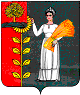 СОВЕТ  ДЕПУТАТОВ СЕЛЬСКОГОПОСЕЛЕНИЯ ПУШКИНСКИЙ  СЕЛЬСОВЕТДобринского муниципального района Липецкой областиРоссийской ФедерацииР Е Ш Е Н И Е15 сессия V созыва13.07.2016г                    с. Пушкино                             №  48 -рс «О внесении изменений в Бюджет сельского поселения Пушкинский сельсовет Добринского муниципального района Липецкой области Российской Федерации на 2016год»(утвержденный решением Совета депутатов сельского поселения в редакции от 28.12.2015. № 14 – рс, в редакции от 06.06.2016г. № 46 – рс.)Рассмотрев представленный администрацией сельского поселения проект решения «О внесении изменений в Бюджет сельского поселения Пушкинский сельсовет Добринского муниципального района Липецкой области Российской Федерации на 2016» (утв. решением сессии Совета депутатов сельского поселения Пушкинский сельсовет от 25.12.2015 года № 12–рс), руководствуясь Положением «О бюджетном процессе сельского поселения Пушкинский сельсовет», Уставом сельского поселения Пушкинский сельсовет, учитывая решения постоянной комиссии по экономике,  бюджету, муниципальной собственности и социальным вопросам и финансам, Совет депутатов сельского поселения Пушкинский сельсоветРЕШИЛ:1. Принять изменения в Бюджет сельского поселения Пушкинский сельсовет Добринского муниципального района Липецкой области Российской Федерации на 2016 год» (прилагаются).2. Направить указанный нормативный правовой акт главе сельского поселения для подписания и официального обнародования.3. Настоящее решение вступает в силу со дня его официального обнародования. Председателя Совета депутатов сельского поселения Пушкинский сельсовет                                                                  Н.Г. ДемиховаПриняты решением Совета депутатов сельского поселения Пушкинский сельсовет  от  13.07.2016 г. №  47-рсИЗМЕНЕНИЯв Бюджет сельского поселения Пушкинский сельсовет Добринскогомуниципального района Липецкой области Российской Федерации на 2016 год(утв. решением сессии Совета депутатов сельского поселения Пушкинский сельсовет от 25.12.2015 года № 12 – рс, в редакции от 06.06.2016г. № 46 – рс.) Внести в бюджет сельского поселения Пушкинский сельсовет Добринского муниципального района Липецкой области Российской Федерации на 2016 год следующие изменения:1.В статью 1 «Основные характеристики бюджета сельского поселения на 2016 год »В пункт 1 подпункт 1 цифру «7 284 460,30» заменить на «8 312 460,30»В пункт 1 подпункт 2 цифру «5 712 061,30» заменить на «6 240 061,30»2.В статью 5 « Бюджетные ассигнования бюджета сельского поселения на 2016 год »Приложение 5 «К  бюджету сельского поселения Пушкинский сельсовет Добринского муниципального района Липецкой области Российской Федерации на 2016 год» изложить в новой редакции (прилагается)Приложение 6 «Распределение бюджетных ассигнований сельского поселения по разделам и подразделам классификации расходов бюджетов Российской Федерации на 2016 год» в новой редакции (прилагается) Приложение 7 «Ведомственная структура расходов бюджета сельского поселения на 2016 год» изложить в новой редакции (прилагается) Приложение 8 «Распределение расходов бюджета сельского поселения по разделам, подразделам, целевым статьям (муниципальным программам и непрограммным направлениям деятельности), группам видов расходов классификации расходов бюджетов Российской Федерации   на 2016 год» изложить в новой редакции (прилагается) Приложение 11 «Объем межбюджетных трансфертов, предусмотренных к получению из районного бюджета» изложить в новой редакции (прилагается)Председателя Совета депутатов сельского поселения Пушкинский сельсовет                                                                  Н.Г. ДемиховаПриложение 6		к  бюджету сельского поселенияПушкинский сельсовет Добринскогомуниципального района Липецкой областиРоссийской Федерации на 2016 годРаспределение бюджетных ассигнований сельского поселения по разделам и подразделам  классификации расходов бюджетов Российской   Федерации  на 2016 годруб.	Приложение  7к  бюджету сельского поселенияПушкинский сельсовет Добринского муниципального района Липецкой области Российской Федерации на 2016 год ВЕДОМСТВЕННАЯ   СТРУКТУРАрасходов бюджета сельского поселения на 2016 годруб.                                                                                                    Приложение  8к  бюджету сельского поселенияПушкинский сельсовет Добринскогомуниципального района Липецкой областиРаспределение расходов бюджета сельского поселения по разделам, подразделам, целевым статьям (муниципальным программам и непрограммным направлениям деятельности), группам видов расходов классификации расходов бюджетов Российской Федерации   на 2016 годруб. Приложение  11к  бюджету сельского поселенияПушкинский сельсовет Добринского муниципального района Липецкой области Российской Федерации на 2016 год Объем межбюджетных трансфертов, предусмотренных к получению из районного бюджета	рубПриложение  5
к  бюджету сельского поселенияПушкинский сельсовет Добринского муниципального района Липецкой области Российской Федерации на 2015 год и  плановый период 2016 и 2017 годов Приложение  5
к  бюджету сельского поселенияПушкинский сельсовет Добринского муниципального района Липецкой области Российской Федерации на 2015 год и  плановый период 2016 и 2017 годов Приложение  5
к  бюджету сельского поселенияПушкинский сельсовет Добринского муниципального района Липецкой области Российской Федерации на 2015 год и  плановый период 2016 и 2017 годов Приложение  5
к  бюджету сельского поселенияПушкинский сельсовет Добринского муниципального района Липецкой области Российской Федерации на 2015 год и  плановый период 2016 и 2017 годов Приложение  5
к  бюджету сельского поселенияПушкинский сельсовет Добринского муниципального района Липецкой области Российской Федерации на 2015 год и  плановый период 2016 и 2017 годов Приложение  5
к  бюджету сельского поселенияПушкинский сельсовет Добринского муниципального района Липецкой области Российской Федерации на 2015 год и  плановый период 2016 и 2017 годов Объем доходов по бюджету сельского поселения Пушкинский сельсовет на 2015 годРуб.Объем доходов по бюджету сельского поселения Пушкинский сельсовет на 2015 годРуб.Объем доходов по бюджету сельского поселения Пушкинский сельсовет на 2015 годРуб.Объем доходов по бюджету сельского поселения Пушкинский сельсовет на 2015 годРуб.Объем доходов по бюджету сельского поселения Пушкинский сельсовет на 2015 годРуб.Объем доходов по бюджету сельского поселения Пушкинский сельсовет на 2015 годРуб.НаименованиеРазделПодразделСУММАВсего6 740 061,30Общегосударственные вопросы01002 035 778,30Функционирование высшего должностного  лица субъекта Российской Федерации и муниципального образования0102494 932Функционирование Правительства Российской Федерации, высших исполнительных органов государственной власти субъектов Российской Федерации, местных администраций 01041 436 512,19Обеспечение деятельности финансовых, налоговых и таможенных органов и органов финансового(финансово-бюджетного) надзора010686 210Другие общегосударственные вопросы011318 124,11Национальная оборона020068 000Мобилизационная  и вневойсковая подготовка020368 000Национальная безопасность и правоохранительная деятельность03141 000Национальная экономика04001 124 400Дорожное хозяйство04091 096 400Другие вопросы в области национальной экономики041228 000Жилищно-коммунальное хозяйство0500494 205Жилищное хозяйство050111 920Благоустройство0503482 285Культура , кинематография08002 842 101Культура 08011 842 101Физическая культура и спорт110097 109Массовый спорт110297 109Обслуживание  государственного и муниципального долга13 0077 468Обслуживание государственного внутреннего и муниципального долга13 0177 468НаименованиеГлавныйраспорядительРазделПодразделЦелевая статьяВид расходовСУММААдминистрация сельского поселения Пушкинский сельсовет Добринского муниципального района Липецкой области Российской Федерации, всего9146 740 061,30Общегосударственные вопросы914012 035 778,30Функционирование высшего должностного лица субъекта Российской Федерации и муниципального образования9140102494 932Непрограммные расходы бюджета поселения914010299 0 00 00000494 932Обеспечение деятельности органов местного самоуправления 914010299 1 00 00000494 932Обеспечение деятельности главы местной администрации (исполнительно-распорядительного органа муниципального образования) 914010299 1 00 00050494 932Расходы на выплаты персоналу в целях обеспечения выполнения функций государственными (муниципальными) органами, казенными учреждениями, органами управления государственными внебюджетными фондами914010299 1 00 00050100494 932Функционирование Правительства Российской Федерации, высших исполнительных органов государственной власти субъектов Российской Федерации, местных администраций 91401041 436 512,19Муниципальная программа сельского поселения «Устойчивое развитие территории сельского поселения Пушкинский сельсовет на 2014-2020 годы»914010401 0 00 0000094 806,19Подпрограмма «Обеспечение реализации муниципальной политики на территории сельского поселения Пушкинский сельсовет»914010401 4 00 0000094 806,19Основное мероприятие «Приобретение информационных услуг с использованием информационно-справочных систем»914010401 4 03 0000094 806,19Приобретение информационных услуг с использованием информационно-правовых систем914010401 4 03 8626040 616,19Закупка товаров, работ и услуг для обеспечения  государственных (муниципальных) нужд 914010401 4 03 8626020040 616,19Расходы на приобретение информационных услуг на условиях софинансирования с областным бюджетом914010401 4 03 S626054 190Закупка товаров, работ и услуг для обеспечения  государственных (муниципальных) нужд914010401 4 03 S626020054 190Непрограммные расходы бюджета поселения914010499 0 00 000001 341 706Иные непрограммные мероприятия  914010499 9 00 000001 341 706Расходы на выплаты по оплате труда работников органов местного самоуправления 914010499 9 00 00110816 552Расходы на выплаты персоналу в целях обеспечения выполнения функций государственными (муниципальными) органами, казенными учреждениями, органами управления государственными внебюджетными фондами914010499 9 00 00110100816 552Расходы на обеспечение функций органов местного самоуправления (за исключением расходов на выплаты по оплате труда работников указанных органов)   914010499 9 00 00120505 959Закупка товаров, работ и услуг для обеспечения  государственных (муниципальных) нужд914010499 9 00 00120200401 362Иные бюджетные ассигнования914010499 9 00 00120800104 597Межбюджетные трансферты бюджету муниципального района из бюджета поселения на осуществление части полномочий по решению вопросов местного значения в соответствии с заключенным соглашением  914010499 9 00 0013019 195Межбюджетные трансферты914010499 9 00 0013050019 195Обеспечение деятельности финансовых, налоговых и таможенных органов и органов финансового (финансово-бюджетного) надзора914010686 210Непрограммные расходы бюджета поселения914010699 0 00 0000086 210Иные непрограммные мероприятия 914010699 9 00 0000086 210Межбюджетные трансферты бюджету муниципального района из бюджета поселения на осуществление части полномочий по решению вопросов местного значения в соответствии с заключенным соглашением 914010699 9 00 0013086 210Межбюджетные трансферты914010699 9 00 0013050086 210Другие общегосударственные вопросы914011318 124,11Муниципальная программа сельского поселения «Устойчивое развитие территории сельского поселения Пушкинский сельсовет на 2014-2020 годы»914011301 0 00 0000018 124,11Подпрограмма «Обеспечение реализации муниципальной политики на территории сельского поселения Пушкинский сельсовет»914011301 4 00 0000018 124,11Основное мероприятие «Приобретение услуг по сопровождению сетевого программного обеспечения по электронному ведению похозяйственного учета 914011301 4 01 0000013124,11Приобретение программного обеспечения по электронному ведению похозяйственного учета в поселении 914011301 4 01 862706 624,11Закупка товаров, работ и услуг для обеспечения государственных (муниципальных) нужд914011301 4 01 862702006 624,11Расходы на приобретение программного обеспечения на условиях софинансирования с областным бюджетом914011301 4 01 S62706 500Закупка товаров, работ и услуг для  обеспечения  государственных (муниципальных) нужд914011301 4 01 S62702006 500Основное мероприятие Ежегодные членские взносы в Ассоциацию «Совета муниципальных образований» 914011301 4 02 000005 000Расходы на оплату членских взносов914011301 4 02 200805 000Иные бюджетные ассигнования914011301 4 02 200808005 000Национальная оборона9140268 000Мобилизационная  и вневойсковая подготовка914020368 000Непрограммные расходы бюджета поселения914020399 0 00 0000068 000Иные непрограммные мероприятия 914020399 9 00 0000068 000Осуществление первичного воинского учета на территориях, где отсутствуют военные комиссариаты   914020399 9 00 5118068 000Расходы на выплаты персоналу в целях обеспечения выполнения функций государственными (муниципальными) органами, казенными учреждениями, органами управления государственными внебюджетными фондами914020399 9 00 5118010061 400Закупка товаров, работ и услуг для  обеспечения  государственных (муниципальных) нужд914020399 9 00 511802006 600Национальная безопасность и правоохранительная деятельность914031 000Другие вопросы в области национальной безопасности и правоохранительной деятельности91403141 000Муниципальная программа сельского поселения «Устойчивое развитие территории сельского поселения Пушкинский сельсовет на 2014-2020 годы»914031401 0 00 000001 000Подпрограмма «Обеспечение безопасности человека и природной среды на территории сельского поселения Пушкинский сельсовет»914031401 3 00 000001 000Основное мероприятие  «Обеспечение первичных мер пожарной безопасности в сельском поселении»91403140 13 01 000001 000Проведение мероприятий по обеспечению пожарной безопасности в сельском поселении91403140 13 01 200401 000Закупка товаров, работ и услуг для  обеспечения государственных (муниципальных) нужд914031401 3 01 200402001 000Национальная  экономика914041 124 400Дорожное хозяйство(дорожные фонды)91404091 096 400Муниципальная программа сельского поселения «Устойчивое развитие территории сельского поселения Пушкинский сельсовет на 2014-2020 годы»914040901 0 00 000001 096 400Подпрограмма «Обеспечение населения качественной, развитой инфраструктурой и повышение уровня благоустройства территории сельского поселения Пушкинский сельсовет»914040901 1 00 000001 096 400Основное мероприятие «Содержание и текущий ремонт автомобильных дорог сельского поселения Пушкинский сельсовет»914040901 1 01 000001 096 400Расходы на содержание и текущий ремонт дорог914040901 1 01 201301 096 400Закупка товаров, работ и услуг для  обеспечения (государственных) муниципальных нужд914040901 1 01 201302001 096 400Другие вопросы в области национальной экономики914041228 000Муниципальная программа сельского поселения «Устойчивое развитие территории сельского поселения Пушкинский сельсовет на 2014-2020 годы»914041201 0 00 0000028 000Подпрограмма «Обеспечение реализации муниципальной политики на территории сельского поселения Пушкинский сельсовет»914041201 4 00 0000028 000Основное мероприятие «Выполнение работ по подготовке сведений об инвентаризационной стоимости зданий, помещений, сооружений и кадастровой стоимости земельных участков, принадлежащих гражданам на праве собственности, находящихся на территории сельского поселения»914041201 4 07 0000028 000Расходы на  подготовку сведений об инвентаризационной стоимости зданий, помещений, сооружений и кадастровой стоимости земельных участков914041201 4 07 2021028 000Закупка товаров, работ и услуг для (государственных) муниципальных нужд914041201 4 07 2021020028 000Жилищно-коммунальное хозяйство91405494 205Жилищное хозяйство914050111 920Муниципальная программа сельского поселения «Устойчивое развитие территории сельского поселения Пушкинский сельсовет на 2014-2020 годы»914050101 0 00 0000011 920Подпрограмма «Обеспечение населения качественной, развитой инфраструктурой и повышение уровня благоустройства территории сельского поселения Пушкинский сельсовет»914050101 1 00 0000011 920Основное мероприятие «Содержание жилого фонда»914050101 1 03 0000011 920Взносы на капитальный ремонт многоквартирных домов914050101 1 03 2011011 920Закупка товаров, работ и услуг для  обеспечения государственных (муниципальных) нужд914050101 1 03 2011020011 920Благоустройство9140503482 285Муниципальная программа сельского поселения «Устойчивое развитие территории сельского поселения Пушкинский сельсовет на 2014-2020 годы»914050301 0 00 00000482 285Подпрограмма «Обеспечение населения качественной, развитой инфраструктурой и повышение уровня благоустройства территории сельского поселения Пушкинский сельсовет»914050301 1 00 00000482 285Основное мероприятие «Текущие расходы на содержание, реконструкцию и поддержание в рабочем состоянии системы уличного освещения сельского поселения914050301 1 04 00000427 000Расходы на уличное освещение914050301 1 04 20010427 000Закупка товаров, работ и услуг для  обеспечения государственных (муниципальных) нужд914050301 1 04 20010200427 000Основное мероприятие «Организация благоустройства и озеленения территории сельского поселения»914050301 1 06 0000015 000Окрашивание, озеленение территории сельского поселения914050301 1 06 2002015 000Закупка товаров, работ и услуг для обеспечения государственных (муниципальных) нужд914050301 1 06 2002020015 000Основное мероприятие «Прочие мероприятия по благоустройству сельского поселения»914050301 1 07 0000040 285Реализация направления расходов основного мероприятия «Прочие мероприятия по благоустройству сельского поселения»914050301 1 07 9999940 285Закупка товаров, работ и услуг для обеспечения государственных (муниципальных) нужд914050301 1 07 9999920040 285Культура, кинематография 91408Культура 91408012 842 101Муниципальная программа сельского поселения «Устойчивое развитие территории сельского поселения Пушкинский сельсовет на 2014-2020 годы»914080101 0 00 000002 842 101Подпрограмма «Развитие социальной сферы на территории сельского поселения Пушкинский сельсовет»914080101 2 00 000002 842 101Основное мероприятие «Создание условий и проведение мероприятий, направленных на развитие культуры сельского поселения»914080101 2 02 000002 842 101Предоставление  бюджетным и автономным учреждениям  субсидий914080101 2 02 090002 842 101Предоставление субсидий бюджетным, автономным учреждениям и иным некоммерческим организациям914080101 2 02 090006002 842 101Физическая культура и спорт9141197 109Массовый спорт914110297 109Муниципальная программа сельского поселения «Устойчивое развитие территории сельского поселения Пушкинский сельсовет на 2014-2020 годы»914110201 0 00 0000097  109Подпрограмма «Развитие социальной сферы на территории сельского поселения Пушкинский сельсовет»914110201 2 00 0000097 109Основное мероприятие «Создание условий и проведение мероприятий, направленных на развитие физической культуры и массового спорта на территории сельского поселения914110201 2 01 0000097 109Расходы на проведение и организацию спортивных и физкультурно-оздоровительных мероприятий и приобретение спортинвентаря914110201 2 01 2005097 109Закупка товаров, работ и услуг для  обеспечения государственных (муниципальных) нужд914110201 2 01 2005020097 109Обслуживание государственного и муниципального долга914130177468Муниципальная программа сельского поселения «Устойчивое развитие территории сельского поселения Пушкинский сельсовет на 2014-2020 годы»914130101 0 00 0000077 468Подпрограмма «Обеспечение реализации муниципальной политики на территории сельского поселения Пушкинский сельсовет»914130101 4 00 0000077 468Основное мероприятие «Обслуживание муниципального долга»914130101 4 04 0000077 468Расходы по уплате процентов за пользованием кредитом914130101 4 04 2009077 468Закупка товаров, работ и услуг для  обеспечения     государственных (муниципальных) нужд914130101 4 04 2009070077 468НаименованиеРазделПодразделЦелевая статьяВид расходовСУММААдминистрация сельского поселения Пушкинский сельсовет Добринского муниципального района Липецкой области Российской Федерации, всего6 740 061,30Общегосударственные вопросы012 035 778,30Функционирование высшего должностного лица субъекта Российской Федерации и муниципального образования0102494 932Непрограммные расходы бюджета поселения010299 0 00 00000494 932Обеспечение деятельности органов местного самоуправления 010299 1 00 00000494 932Обеспечение деятельности главы местной администрации (исполнительно-распорядительного органа муниципального образования) 010299 1 00 00050494 932Расходы на выплаты персоналу в целях обеспечения выполнения функций государственными (муниципальными) органами, казенными учреждениями, органами управления государственными внебюджетными фондами010299 1 00 00050100494 932Функционирование Правительства Российской Федерации, высших исполнительных органов государственной власти субъектов Российской Федерации, местных администраций 01041 436 512,19Муниципальная программа сельского поселения «Устойчивое развитие территории сельского поселения Пушкинский сельсовет на 2014-2020 годы»010401 0 00 0000094 806,19Подпрограмма «Обеспечение реализации муниципальной политики на территории сельского поселения Пушкинский сельсовет»010401 4 00 0000094 806,19Основное мероприятие «Приобретение информационных услуг с использованием информационно-справочных систем»010401 4 03 0000094 806,19Приобретение информационных услуг с использованием информационно-правовых систем010401 4 03 8626040 616,19Закупка товаров, работ и услуг для обеспечения  государственных (муниципальных) нужд 010401 4 03 8626020040 616,19Расходы на приобретение информационных услуг на условиях софинансирования с областным бюджетом010401 4 03 S626054 190Закупка товаров, работ и услуг для обеспечения  государственных (муниципальных) нужд010401 4 03 S626020054 190Непрограммные расходы бюджета поселения010499 0 00 000001 341 706Иные непрограммные мероприятия  010499 9 00 000001 341 706Расходы на выплаты по оплате труда работников органов местного самоуправления 010499 9 00 00110816 552Расходы на выплаты персоналу в целях обеспечения выполнения функций государственными (муниципальными) органами, казенными учреждениями, органами управления государственными внебюджетными фондами010499 9 00 00110100816 552Расходы на обеспечение функций органов местного самоуправления (за исключением расходов на выплаты по оплате труда работников указанных органов)   010499 9 00 00120505 959Закупка товаров, работ и услуг для обеспечения  государственных (муниципальных) нужд010499 9 00 00120200401 362Иные бюджетные ассигнования010499 9 00 00120800104 597Межбюджетные трансферты бюджету муниципального района из бюджета поселения на осуществление части полномочий по решению вопросов местного значения в соответствии с заключенным соглашением  010499 9 00 0013019 195Межбюджетные трансферты010499 9 00 0013050019 195Обеспечение деятельности финансовых, налоговых и таможенных органов и органов финансового (финансово-бюджетного) надзора010686 210Непрограммные расходы бюджета поселения010699 0 00 0000086 210Иные непрограммные мероприятия 010699 9 00 0000086 210Межбюджетные трансферты бюджету муниципального района из бюджета поселения на осуществление части полномочий по решению вопросов местного значения в соответствии с заключенным соглашением 010699 9 00 0013086 210Межбюджетные трансферты010699 9 00 0013050086 210Другие общегосударственные вопросы011318 124,11Муниципальная программа сельского поселения «Устойчивое развитие территории сельского поселения Пушкинский сельсовет на 2014-2020 годы»011301 0 00 0000018 124,11Подпрограмма «Обеспечение реализации муниципальной политики на территории сельского поселения Пушкинский сельсовет»011301 4 00 0000018 124,11Основное мероприятие «Приобретение услуг по сопровождению сетевого программного обеспечения по электронному ведению похозяйственного учета 011301 4 01 0000013124,11Приобретение программного обеспечения по электронному ведению похозяйственного учета в поселении 011301 4 01 862706 624,11Закупка товаров, работ и услуг для обеспечения государственных (муниципальных) нужд011301 4 01 862702006 624,11Расходы на приобретение программного обеспечения на условиях софинансирования с областным бюджетом011301 4 01 S62706 500Закупка товаров, работ и услуг для  обеспечения  государственных (муниципальных) нужд011301 4 01 S62702006 500Основное мероприятие Ежегодные членские взносы в Ассоциацию «Совета муниципальных образований» 011301 4 02 000005 000Расходы на оплату членских взносов011301 4 02 200805 000Иные бюджетные ассигнования011301 4 02 200808005 000Национальная оборона0268 000Мобилизационная  и вневойсковая подготовка020368 000Непрограммные расходы бюджета поселения020399 0 00 0000068 000Иные непрограммные мероприятия 020399 9 00 0000068 000Осуществление первичного воинского учета на территориях, где отсутствуют военные комиссариаты   020399 9 00 5118068 000Расходы на выплаты персоналу в целях обеспечения выполнения функций государственными (муниципальными) органами, казенными учреждениями, органами управления государственными внебюджетными фондами020399 9 00 5118010061 400Закупка товаров, работ и услуг для  обеспечения  государственных (муниципальных) нужд020399 9 00 511802006 600Национальная безопасность и правоохранительная деятельность031 000Другие вопросы в области национальной безопасности и правоохранительной деятельности03141 000Муниципальная программа сельского поселения «Устойчивое развитие территории сельского поселения Пушкинский сельсовет на 2014-2020 годы»031401 0 00 000001 000Подпрограмма «Обеспечение безопасности человека и природной среды на территории сельского поселения Пушкинский сельсовет»031401 3 00 000001 000Основное мероприятие  «Обеспечение первичных мер пожарной безопасности в сельском поселении»03140 13 01 000001 000Проведение мероприятий по обеспечению пожарной безопасности в сельском поселении03140 13 01 200401 000Закупка товаров, работ и услуг для  обеспечения государственных (муниципальных) нужд031401 3 01 200402001 000Национальная  экономика041 124 400Дорожное хозяйство(дорожные фонды)04091 096 400Муниципальная программа сельского поселения «Устойчивое развитие территории сельского поселения Пушкинский сельсовет на 2014-2020 годы»040901 0 00 000001 096 400Подпрограмма «Обеспечение населения качественной, развитой инфраструктурой и повышение уровня благоустройства территории сельского поселения Пушкинский сельсовет»040901 1 00 000001 096 400Основное мероприятие «Содержание и текущий ремонт автомобильных дорог сельского поселения Пушкинский сельсовет»040901 1 01 000001 096 400Расходы на содержание и текущий ремонт дорог040901 1 01 201301 096 400Закупка товаров, работ и услуг для  обеспечения (государственных) муниципальных нужд040901 1 01 201302001 096 400Другие вопросы в области национальной экономики041228 000Муниципальная программа сельского поселения «Устойчивое развитие территории сельского поселения Пушкинский сельсовет на 2014-2020 годы»041201 0 00 0000028 000Подпрограмма «Обеспечение реализации муниципальной политики на территории сельского поселения Пушкинский сельсовет»041201 4 00 0000028 000Основное мероприятие «Выполнение работ по подготовке сведений об инвентаризационной стоимости зданий, помещений, сооружений и кадастровой стоимости земельных участков, принадлежащих гражданам на праве собственности, находящихся на территории сельского поселения»041201 4 07 0000028 000Расходы на  подготовку сведений об инвентаризационной стоимости зданий, помещений, сооружений и кадастровой стоимости земельных участков041201 4 07 2021028 000Закупка товаров, работ и услуг для (государственных) муниципальных нужд041201 4 07 2021020028 000Жилищно-коммунальное хозяйство05494 205Жилищное хозяйство050111 920Муниципальная программа сельского поселения «Устойчивое развитие территории сельского поселения Пушкинский сельсовет на 2014-2020 годы»050101 0 00 0000011 920Подпрограмма «Обеспечение населения качественной, развитой инфраструктурой и повышение уровня благоустройства территории сельского поселения Пушкинский сельсовет»050101 1 00 0000011 920Основное мероприятие «Содержание жилого фонда»050101 1 03 0000011 920Взносы на капитальный ремонт многоквартирных домов050101 1 03 2011011 920Закупка товаров, работ и услуг для  обеспечения государственных (муниципальных) нужд050101 1 03 2011020011 920Благоустройство0503482 285Муниципальная программа сельского поселения «Устойчивое развитие территории сельского поселения Пушкинский сельсовет на 2014-2020 годы»050301 0 00 00000482 285Подпрограмма «Обеспечение населения качественной, развитой инфраструктурой и повышение уровня благоустройства территории сельского поселения Пушкинский сельсовет»050301 1 00 00000482 285Основное мероприятие «Текущие расходы на содержание, реконструкцию и поддержание в рабочем состоянии системы уличного освещения сельского поселения050301 1 04 00000427 000Расходы на уличное освещение050301 1 04 20010427 000Закупка товаров, работ и услуг для  обеспечения государственных (муниципальных) нужд050301 1 04 20010200427 000Основное мероприятие «Организация благоустройства и озеленения территории сельского поселения»050301 1 06 0000015 000Окрашивание, озеленение территории сельского поселения050301 1 06 2002015 000Закупка товаров, работ и услуг для обеспечения государственных (муниципальных) нужд050301 1 06 2002020015 000Основное мероприятие «Прочие мероприятия по благоустройству сельского поселения»050301 1 07 0000040 285Реализация направления расходов основного мероприятия «Прочие мероприятия по благоустройству сельского поселения»050301 1 07 9999940 285Закупка товаров, работ и услуг для обеспечения государственных (муниципальных) нужд050301 1 07 9999920040 285Культура, кинематография 08Культура 08012 842 101Муниципальная программа сельского поселения «Устойчивое развитие территории сельского поселения Пушкинский сельсовет на 2014-2020 годы»080101 0 00 000002 842 101Подпрограмма «Развитие социальной сферы на территории сельского поселения Пушкинский сельсовет»080101 2 00 000002 842 101Основное мероприятие «Создание условий и проведение мероприятий, направленных на развитие культуры сельского поселения»080101 2 02 000002 842 101Предоставление  бюджетным и автономным учреждениям  субсидий080101 2 02 090002 842 101Предоставление субсидий бюджетным, автономным учреждениям и иным некоммерческим организациям080101 2 02 090006002 842 101Физическая культура и спорт1197 109Массовый спорт110297 109Муниципальная программа сельского поселения «Устойчивое развитие территории сельского поселения Пушкинский сельсовет на 2014-2020 годы»110201 0 00 0000097  109Подпрограмма «Развитие социальной сферы на территории сельского поселения Пушкинский сельсовет»110201 2 00 0000097 109Основное мероприятие «Создание условий и проведение мероприятий, направленных на развитие физической культуры и массового спорта на территории сельского поселения110201 2 01 0000097 109Расходы на проведение и организацию спортивных и физкультурно-оздоровительных мероприятий и приобретение спортинвентаря110201 2 01 2005097 109Закупка товаров, работ и услуг для  обеспечения государственных (муниципальных) нужд110201 2 01 2005020097 109Обслуживание государственного и муниципального долга130177468Муниципальная программа сельского поселения «Устойчивое развитие территории сельского поселения Пушкинский сельсовет на 2014-2020 годы»130101 0 00 0000077 468Подпрограмма «Обеспечение реализации муниципальной политики на территории сельского поселения Пушкинский сельсовет»130101 4 00 0000077 468Основное мероприятие «Обслуживание муниципального долга»130101 4 04 0000077 468Расходы по уплате процентов за пользованием кредитом130101 4 04 2009077 468Закупка товаров, работ и услуг для  обеспечения     государственных (муниципальных) нужд130101 4 04 2009070077 468СуммаДорожная деятельность в отношении автомобильных дорог местного значения в границах населенных пунктов поселения и обеспечение безопасности дорожного движения на них, включая создание и обеспечение функционирования парковок (парковочных мест), осуществление муниципального контроля за сохранностью автомобильных дорог местного значения в границах населенных пунктов поселения, а также осуществление иных полномочий в области использования автомобильных дорог и осуществления дорожной деятельности в соответствии с законодательством Российской Федерации1096400Обеспечение проживающих в поселении и нуждающихся в жилых помещениях малоимущих граждан жилыми помещениями, организация строительства и содержания муниципального жилищного фонда, создание условий для жилищного строительства, осуществление муниципального жилищного контроля, а также иных полномочий органов местного самоуправления в соответствии с жилищным законодательством11920Выполнение работ по подготовке сведений об инвентаризационной стоимости зданий, помещений, сооружений и кадастровой стоимости земельных участков, принадлежащих гражданам на праве собственности, находящихся на территории сельского поселения28000ВСЕГО1136320